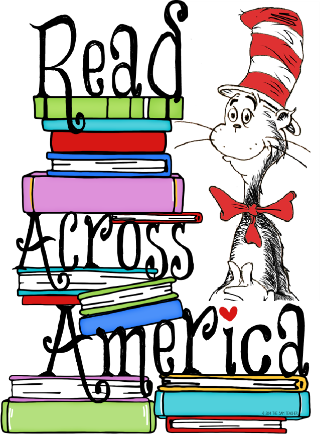 Para la celebración del cumpleaños de Dr. Seuss, nosotros celebraremos con Lectura a través de América. Nosotros nos enfocaremos en el disfrute de la lectura en los salones y encarecemos a las familias a participar en casa.  Cada salón tendrá una meta de número de libros a leer. Nosotros daremos una forma divertida para tener el récord de los libros que leen. Por favor ayudarnos  alcanzar estas metas!                                       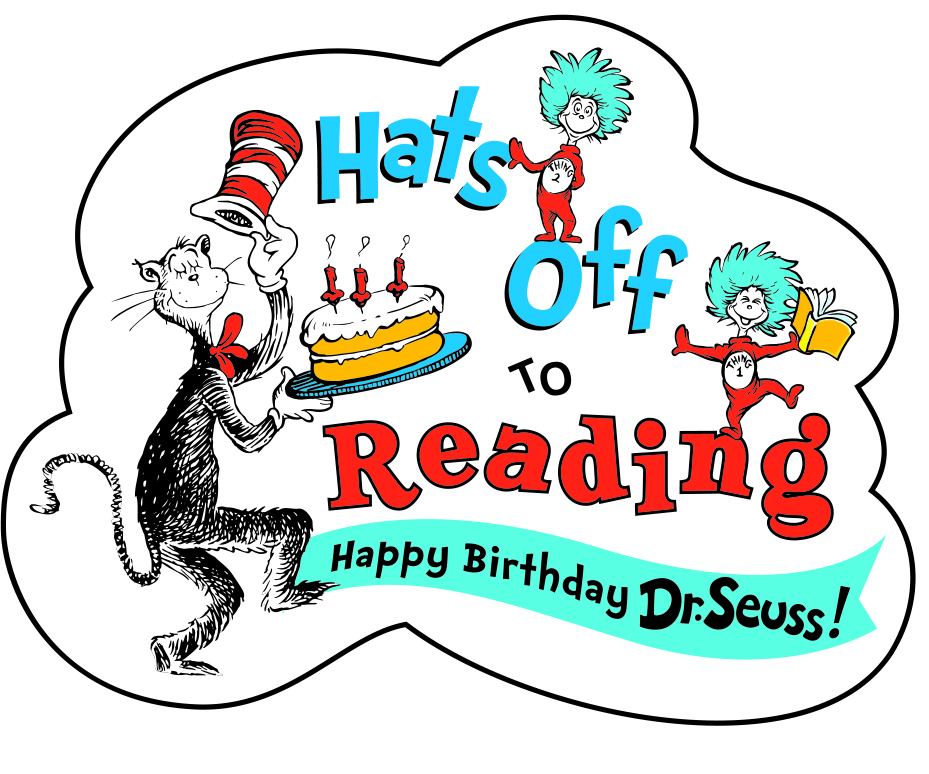 La semana de Febrero 19-23 Nosotros celebraremos con alegria las actividades  para celebrar Dr. Seuss en la escuela asi como también las actividades para hacer en casa.                                                                      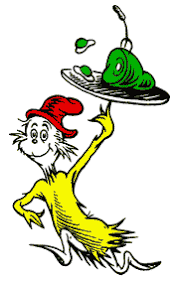 